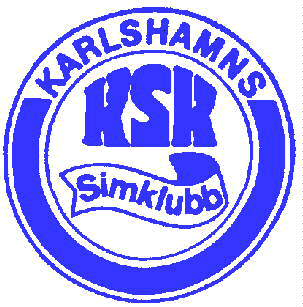 KARLSHAMNS SIMKLUBB HAR NÖJET ATT BJUDA IN TILL Head Swimming OpenLÖRDAGEN 26 OKTOBERSÖNDAGEN 27 OKTOBER 2013Plats:		Väggabadet i KarlshamnBassäng:		25 m  , sju banorTider:		Pass 1 insim 08.00  start 09.00		Pass 2 insim 14.00  start 15.00Pass 3 insim 08.00  start 09.00		Pass 4 insim 14.00  start 15.00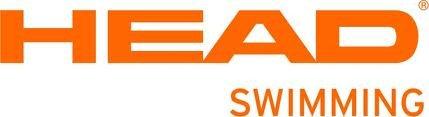 www.simklubben.nuAnmälan:	Skall göras med WinGrodans anmälningsfil. Grenfil kommer att finnas på KSK:s  hemsida (www.simklubben.nu). Anmälningslfiler skall vara KSK tillhanda senast den 4 oktober.Efteranmälningar i mån av plats till en kostnad av 100:- per start. Vi förbehåller oss rätten till strykningar vid för stort deltagarantal.Startavgift:                            Startvgift är 60 kr per individuell start och 75 kr per lag. Startlista:	Startlistan kommer att finnas på hemsidan senast fredagen den 18 oktober.LiveTiming	Tävlingen kan följas på www.livetiming.seStrykningar:  	Strykningar per mail till tavlingar@simklubben.nu  senast fredagen den 25 oktober kl 16. Lagkappslista lämnas senast kl 11:30 pass 1 och pass 3.Priser:  		Medaljer till de tre främsta i varje individuell åldersklass, priser tillde tre bästa i resp. öppen klass och till deltagarna i de tre bästa lagen.Bästa klubb:		Klubben med högst poängsammanställning när tävlingen är slut kommer att erhålla 4.000:- , näst bästa klubb 2.000:- och tredje bästa klubb 1.000:-.Bästa simmare:	Bästa simmare dam resp herr med högsta individuella poäng , (enligt poängberäkning nedan) när tävlingen är slut erhåller 600:- per simmare , näst bästa 400:- , tredje bäst 250:- , fyran 150:- och femte bästa simmare 100:-.Poängberäkning:	7,5,4,3,2,1 i de individuella åldersklasserna	14,10,8,6,4,2 i lagkapperna	Inga poäng i de individuella öppna klasserna.Mat: 		Lunch kommer att serveras på Amica. Lunch  (AAK) kostar 80:- per  port och beställning av lunch görs SAMTIDIGT med anmälan. .Ange samtidigt om det är någon, som behöver ha specialkost.Försäljning	Head swim kommer att ha försäljning av badkläder och annan simutrustning. Frågor:		Säkrast på mail till tavlingar@simklubben.nu	www.simklubben.nuGrenordning Head Swimming OpenÅldersindelning:	Pojkar och flickor 16 år och äldrePojkar och flickor 14 och 15 år Pojkar och flickor 12 och 13 årPojkar och flickor 11 år och yngreSeedning:		Alla grenar går i direktfinal. Simmarna seedas in i varje gren oavsett ålder. På de individuella grenarna , frånsett de öppna klasserna, kommer det att bli ett finalheat i varje åldersklass.             	De avslutande 4 heaten i varje gren  kommer att bestå av de sju bästa anmälningstiderna i resp klass . Övriga simmare seedas i tidsordning före dessa heat.	Öppen klass och lagkapp seedas traditionellt.PASS 1  LÖRD 27 OKT KL 09.00PASS 3  SÖND 28 OKT KL 09.00GrenDistansGrenDistans1100 m frisim damer19 100 m frisim herrar2200 m frisim herrar20 200 m frisim damer3 50  m bröstsim damer21   50 m bröstsim herrar4100 m bröstsim herrar22 100 m bröstsim damer5400 m medley damer           ÖPPEN23 400 m medley herrar          ÖPPEN6100 m fjäril herrar24 100 m fjäril damer7100 m ryggsim damer25 100 m ryggsim herrar8 50 m ryggsim herrar26   50 m ryggsim damer9200 m fjäril damer27 200 m fjäril herrarPASS 2  LÖRD 27 OKT KL 15.00PASS 4  SÖND 28 OKT KL 15.0010 400 m frisim herrar            ÖPPEN28 400 m frisim damer            ÖPPEN11 200 m medley damer29 200 m medley herrar12 100 m medley herrar30 100 m medley damer13   50 m frisim damer31   50 m frisim herrar14 200 m bröstsim herrar32 200 m bröstsim damer15 200 m ryggsim damer33 200 m ryggsim herrar16  50 m fjäril herrar34   50 m fjäril damer17 4*50 m frisim damer          ÖPPEN35 4*50 m medley herrar        ÖPPEN18 4*50 m frisim herrar          ÖPPEN36 4*50 m medley damer        ÖPPEN